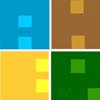 T.C.
ALANYA HAMDULLAH EMİN PAŞA ÜNİVERSİTESİ REKTÖRLÜĞÜ’NEKurumunuz ………………………………. Fakültesi,……………………… Bölümü’ne …………  ünvanı ile göreve başlatılabilmem için gerekli evrak ekte sunulmuştur. Sunduğum evrakın aslına uygun olduğunu aksi halde doğacak zarardan sorumlu olduğumu kabul ve beyan ederim. Ad / Soyad : İmza : Tarih : İŞE GİRİŞ GEREKLİ EVRAK LİSTESİ1 adet nüfus cüzdanı fotokopisi,Yabancı Dil Sonuç Belgesi Sınav sonuç belgesiPersonel Bilgi Formu (https://3fcampus.alanyahep.edu.tr/uploads/cms/hr.ahep/6160.pdf)ÖzgeçmişNoterden onaylı diploma fotokopisi (Lisans,Yüksek Lisans, Doktora diploması) “Aslı Gibidir” onaylıAdli sicil kaydı( E devletten alınabilir.)İkametgah Belgesi (E devletten alınabilir.)Sağlık Raporu (Aile Hekimi veya Hastanelerden alınabilir.)2 Adet FotoğrafMaaş hesabı için Vakıfbank(Alanya Şubesi) başvuru yapılması gerekmektedir. İşe girişten itibaren “kişisel bilgilerde” değişiklik olması durumunda “Personel Güncelleme Formu” doldurularak İnsan Kaynakları Müdürlüğüne teslim edilmesi gerekmektedir. 